/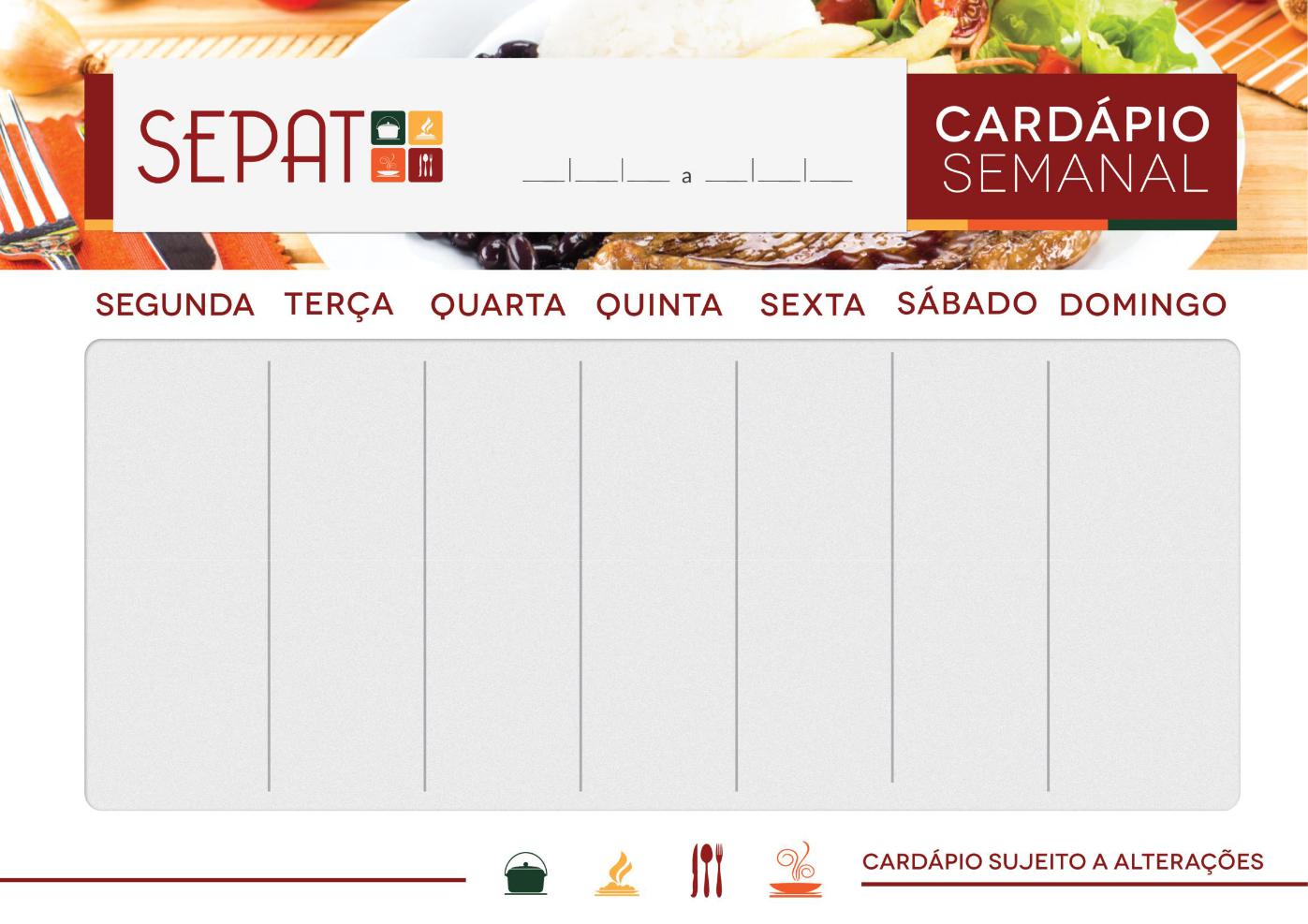 17	10	22	21	10	22